Question 1:Based on LDH electrophoretic patterns, what is each patient likely diagnosis.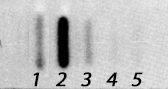 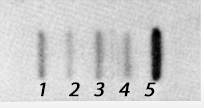 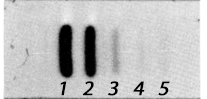 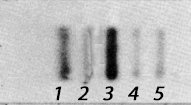 